PMATH 12 – CHAPTER 2 – ABSOLUTE VALUE AND RECIPROCAL FUNCTIONS2.1 Absolute Value FunctionsThe absolute value of any number is its distance from the origin on a number line.In general,     Ex 1 Evaluate				b) Absolute Value Function       y = 			(f(x) can be ANY function)eg.   y = graph of the basic abs. val.   y =          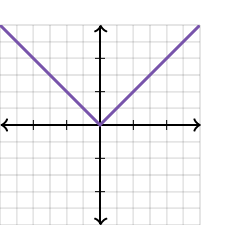 Once again x-intercepts are CRITICAL POINTS since the graph changes directions.Ex 2 Sketch the graph    y = Process if y = 3x + 6, the x-int = -2create a table with points on either side of -2plot the points and connectDomainRangeHomework – p86 #3-7 and multiple choice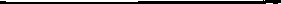 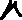 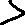 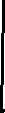 